23.05.2022Ул. Ленина, 34, забой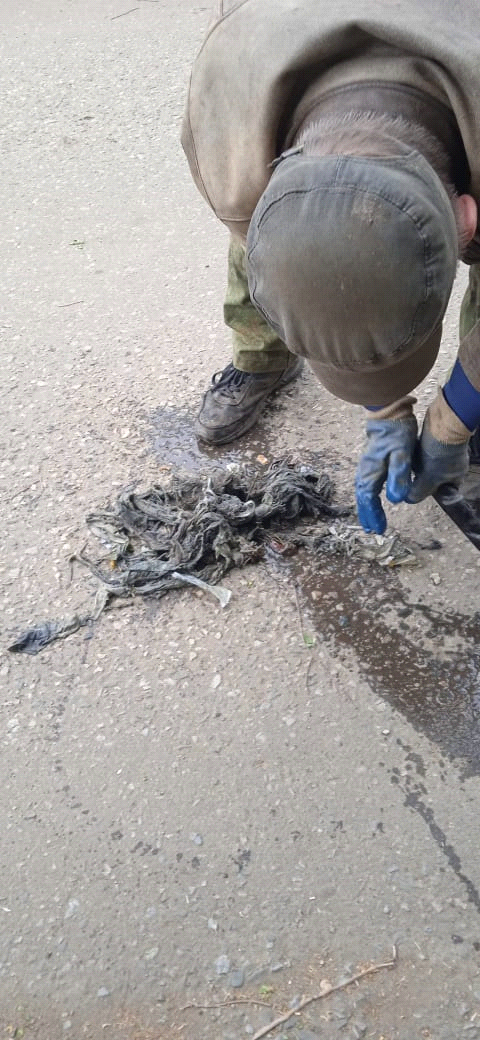 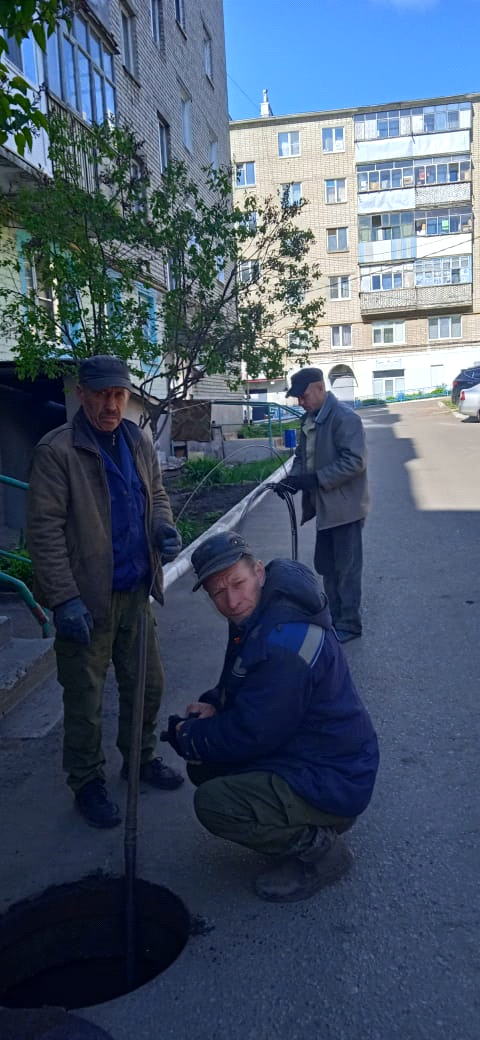 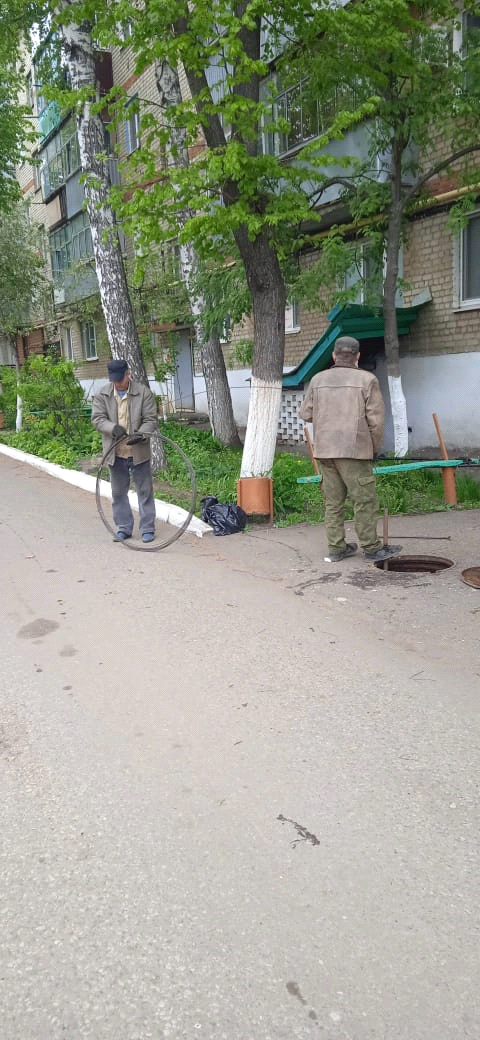 